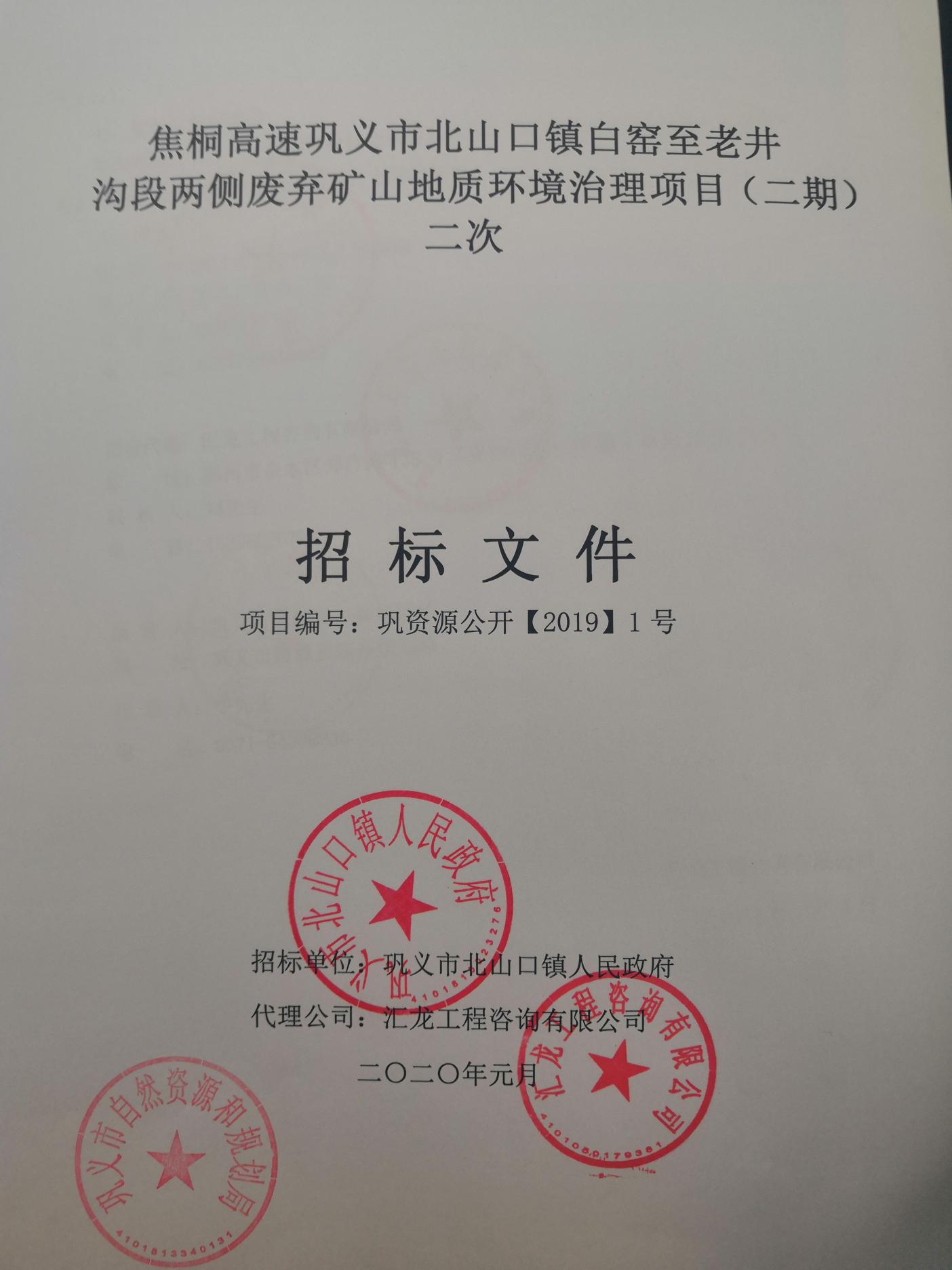 焦桐高速巩义市北山口镇白窑至老井沟段两侧废弃矿山地质环境治理项目（二期）二次招 标 文 件项目编号：巩资源公开【2019】1号招标单位：巩义市北山口镇人民政府代理公司：汇龙工程咨询有限公司二〇二〇年元月目    录第一章  招标公告...........................................3第二章  投标人须知.........................................6第三章  评标办法...........................................20第四章  合同条款及格式.....................................25第五章  技术标准和要求.....................................26第六章  投标文件格式..........................	.............27第七章  工程量清单..........................	..............47第八章  图纸...............................................47 招标公告焦桐高速巩义市北山口镇白窑至老井沟段两侧废弃矿山地质环境治理项目（二期）二次招标公告一、招标条件焦桐高速巩义市北山口镇白窑至老井沟段两侧废弃矿山地质环境治理项目（二期）二次，已经相关部门批复，具备招标条件。汇龙工程咨询有限公司受巩义市北山口镇人民政府的委托，就焦桐高速巩义市北山口镇白窑至老井沟段两侧废弃矿山地质环境治理项目（二期）二次进行国内公开招标。相关内容如下：项目概况与招标范围
    1.项目名称：焦桐高速巩义市北山口镇白窑至老井沟段两侧废弃矿山地质环境治理项目（二期）二次2.项目编号：巩资源公开【2019】1号3.项目概况：该项目区位于焦桐高速巩义市北山口镇白窑村、南官庄村及山川村，北距巩义市约5km，北距北山口镇约3km，总面积16.56hm2。通过工程措施和生物措施，消除或缓解废弃采石场遗留的地质灾害隐患，修复地形地貌景观，改善生态环境，有效改善北山口镇焦桐高速两侧的地形地貌景观。4.项目地点：巩义市北山口镇。5.标段划分：本项目分三个标段。一标段为：白窑治理区二区，控制价为：5900580.00元；二标段为：白窑治理区三区、四区，控制价为：3119340.00元；三标段为：白窑治理区一区、五区、南官庄治理区和山川治理区一区、山川治理区二区，控制价为：2597980.00元。投标人可就任意标段投标，但只能中一个标段，若同时为多个标段的第一中标候选人，则按照中标金额大小确定为金额大的标段的第一中标候选人，其他金额小的标段自动顺延为第二中标候选人。6.招标范围：工程量清单、图纸及招标文件要求的全部内容。 
7.资金来源：省级地质环境治理基金及地方配套资金。8.计划工期：360日历天。
9.质量要求：合格。三、投标人资格要求 1.投标人须具有独立法人资格，持有有效的《企业法人营业执照》。2.投标人应具备自然资源主管部门或原国土资源主管部门颁发的地质灾害治理工程施工乙级及以上资质。拟派项目经理须具有相关专业（岩土工程或地质工程）高级及以上技术职称，并提供2019年1月以来任意三个月的社保证明，且无在建工程（提供项目经理无在建工程承诺书）。3.拟派技术负责人须具有相关专业（岩土工程或地质工程）高级及以上技术职称，并并提供2019年1月以来任意三个月的社保证明。4.投标人应提供近三年（2016、2017、2018年）的经第三方审计机构出具的审计报告，新成立的投标人提供自成立至今年限的审计报告，成立不足一年的提供自成立以来的财务报表。5.委托代理人须为本单位正式员工，须提供劳动合同及社保部门开具的2018年1月1日以来任意三个月的社保证明（以劳动合同和社会保障部门出具的社保明细为准）。6.信誉要求：未处于被责令停业、投标资格被取消状态，企业没有因骗取中标或者严重违约以及发生重大工程质量、安全生产事故等问题被有关部门暂停投标资格并在暂停期内的（书面格式自拟）；代理机构将通过信用中国网站、信用河南网站、中国政府采购网、国家企业信用信息公示系统进行信用记录查询，本次招标不接受被列入失信被执行人、重大税收违法案件当事人名单、政府采购严重违法失信行为记录名单、严重违法失信企业名单的企业投标。（若为联合体投标，联合体各方均查询）。7. 有依法缴纳税收和社会保障资金的良好记录，提供单位2018年1月1日以来任意 3 个月缴纳税收和社保资金的证明材料等。8.本次招标接受联合体投标，投标报名时由联合体牵头人报名。9.资格审查方式：资格后审。四、招标文件的获取1.投标人须注册成为《巩义市公共资源交易中心网站》会员（详见《巩义市公共资源交易中心网站》滚动屏幕“关于电子交易平台诚信库入库登记的公告），并取得 CA 密钥，凭 CA 密钥登录系统,下载招标文件。（详见 http://www.gyggzyjy.gov.cn 公共服务-下载专区）。2.CA密钥在巩义市公共资源交易中心受理大厅（巩义市行政西街）办理。 3.招标文件售价：每标段每份 300 元（开标现场缴纳），售后不退。4.招标文件请于2020年1月7日上午9:00分至2020年2月3日下午17:00分（北京时间）在《巩义市公共资源交易中心网》（www.gyggzyjy.gov.cn）进行下载，投标人未按规定在网上下载招标文件的，其投标将被拒绝。5.招标文件以《巩义市公共资源交易中心网站》的电子招标文件为准，招标人不再提供纸质版本的招标文件。 注：投标单位凭CA密钥登陆会员专区并按网上提示下载招标文件及资料（ 详见http://www.gyggzyjy.gov.cn 公共服务-办事指南）。获取招标文件后，投标人请到巩义市公共资源交易中心网站-公共服务-下载专区栏目下载最新版本的投标文件制作工具安装包和签章软件，并使用安装后的最新版本投标文件制作工具制作电子投标文件。特别提示：所有投标单位请时刻关注《巩义市公共资源交易中心网》，该项目所有澄清、修改、答疑、变更均在《巩义市公共资源交易中心网》发布，不再另行通知。如未及时查看影响其投标，后果自负。五、投标文件的递交1.投标文件包括加密电子投标文件、未加密的电子版投标文件（U盘存储）。2.投标文件递交的截止时间：2020年2月4日上午09时00分（北京时间）。3.投标文件递交的地点：巩义市公共资源交易中心二楼第二开标室（巩义市行政西街与健康路交叉口）。4.加密电子投标文件(.GYTF)须在投标文件的递交截止时间前通过“巩义市公共资源交易中心（www.gyggzyjy.gov.cn ）”电子交易平台加密上传完毕，未加密的投标文件电子版（.nGYTF）须在投标文件的递交截止时间前递交至招标文件规定地址。    5.开标时，投标人必须携带CA密钥对本单位的加密电子投标文件进行解密。6.加密电子投标文件(.GYTF)逾期上传、未加密的电子投标文件（.nGYTF）逾期送达的或者未送达指定地点的，招标人及电子招标投标交易平台将不予受理。六、开标时间及地点1.开标时间：2020年2月4日上午09时00分（北京时间）。                 2.开标地点：巩义市公共资源交易中心二楼第二开标室（巩义市行政西街与健康路交叉口）。七、发布公告的媒介本次招标公告在《中国招标投标公共服务平台》《河南省电子招标投标公共服务平台》《巩义市公共资源交易中心网》上同时发布。八、联系方式招 标 人：巩义市北山口镇人民政府地    址：巩义市北山口镇联 系 人：刘先生电    话：0371-64116629招标代理：汇龙工程咨询有限公司 地    址：郑州市金水区郑汴路138号（英协花园）37幢1单元22层2203号联 系 人：刘先生电    话: 15225520710监 督 人：巩义市自然资源和规划局地    址：巩义市自然资源和规划局联 系 人：牛先生电    话：0371-64399936汇龙工程咨询有限公司2020年1月6日第二章  投标人须知             投标人须知前附表注：不同投标人投标文件制作机器码一致直接废标。1. 总则1.1 项目概况1.1.1 根据《中华人民共和国招标投标法》等有关法律、法规和规章的规定，本招标项目已具备招标条件，现对本工程施工进行招标。1.1.2 本招标项目招标人：见投标人须知前附表。1.1.3 本项目招标代理机构：见投标人须知前附表。1.1.4 本招标项目名称：见投标人须知前附表。1.1.5 本项目地点：见投标人须知前附表。1.2 资金来源和落实情况1.2.1 本招标项目的资金来源：见投标人须知前附表。1.2.2 本招标项目的出资比例：见投标人须知前附表。1.2.3 本招标项目的资金落实情况：见投标人须知前附表。1.3 招标范围、工期和质量要求1.3.1 本次招标范围：见投标人须知前附表。1.3.2 本标段的工期：见投标人须知前附表。1.3.3 本标段的质量要求：见投标人须知前附表。1.4 投标人资格要求1.4.1投标人应具备承担本项目的资质条件、能力和信誉。（1）资质条件：见投标人须知前附表；（2）信誉要求：见投标人须知前附表;（3）其他要求：见投标人须知前附表。1.4.2是否接受联合体投标：接受1.5 费用承担投标人准备和参加投标活动发生的费用自理。1.6 保密参与招标投标活动的各方应对招标文件和投标文件中的商业和技术等秘密保密，违者应对由此造成的后果承担法律责任。1.7 语言文字除专用术语外，与招标投标有关的语言均使用中文。必要时专用术语应附有中文注释。1.8 计量单位所有计量均采用中华人民共和国法定计量单位。1.9 踏勘现场1.9.1 投标人须知前附表规定组织踏勘现场的，招标人按投标人须知前附表规定的时间、地点组织投标人踏勘项目现场。1.9.2 投标人踏勘现场发生的费用自理。1.9.3 除招标人的原因外，投标人自行负责在踏勘现场中所发生的人员伤亡和财产损失。1.9.4 招标人在踏勘现场中介绍的工程场地和相关的周边环境情况，供投标人在编制投标文件时参考，招标人不对投标人据此作出的判断和决策负责。1.10 投标预备会1.10.1 投标人须知前附表规定召开投标预备会的，招标人按投标人须知前附表规定的时间和地点召开投标预备会，澄清投标人提出的问题。1.10.2 投标人应在投标人须知前附表规定的时间前，以书面形式将提出的问题送达招标人，以便招标人在会议期间澄清。1.10.3 投标预备会后，招标人在投标人须知前附表规定的时间内，将对投标人所提问题的澄清，以书面方式通知所有购买招标文件的投标人。该澄清内容为招标文件的组成部分。1.11 分包本项目不允许分包。1.12 偏离投标人须知前附表允许投标文件偏离招标文件某些要求的，偏离应当符合招标文件规定的偏离范围和幅度。招标文件2.1招标文件的组成本招标文件包括：第一章  招标公告第二章  投标人须知第三章  评标办法第四章  合同条款及格式第五章   技术标准和要求第六章  投标文件格式第七章   工程量清单第八章   图纸  根据本章第1.10 款、第2.2 款和第2.3 款对招标文件所作的澄清、修改，构成招标文件的组成部分。2.2 招标文件的澄清2.2.1 投标人应仔细阅读和检查招标文件的全部内容。如发现缺页或附件不全，应及时向招标人提出，以便补齐。如有疑问，应在投标人须知前附表规定的时间前以书面形式（包括信函、电报、传真等可以有形地表现所载内容的形式，下同），要求招标人对招标文件予以澄清。2.2.2 招标文件的澄清将在投标人须知前附表规定的投标截止时间15天前在巩义市公共资源交易中心网站上发布“变更公告”，如需修改招标文件，则同时在巩义市电子招投标交易平台发布“答疑文件”（答疑文件指修改后最新的招标文件）。各投标人须重新下载最新的“答疑文件”，并以此编制投标文件。如不以最新发布的“答疑文件”编制投标文件，造成投标无效的后果由投标人自己承担。2.3 招标文件的修改2.3.1 在投标截止时间15天前，招标人可以以网上发布补遗书形式修改招标文，并通知所有已购买招标文件的投标人。如果修改招标文件的时间距投标截止时间不足15 天，相应延长投标截止时间。2.3.2 投标人收到修改内容后，应在投标人须知前附表规定的时间内以书面形式通知招标人，确认已收到该修改。3. 投标文件3.1 投标文件的组成3.1.1 投标文件应包括下列内容：一、投标函及投标函附录 二、法定代表人身份证明 三、授权委托书 四、投标保证金五、联合体协议书六、已标价工程量清单七、施工组织设计 八、项目管理机构 九、资格审查资料十、其他3.2 投标报价3.2.1 投标人应结合市场行情在合理范围内自主报价。投标报价中应包括招标内容及施工手续办理所需一切费用。3.3 投标货币3.3.1本项目的投标应以人民币报价。3.4 投标有效期3.4.1 在投标人须知前附表规定的投标有效期内，投标人不得要求撤销或修改其投标文件。3.4.2 出现特殊情况需要延长投标有效期的，招标人以书面形式通知所有投标人延长投标有效期。投标人同意延长的，应相应延长其投标保证金的有效期，但不得要求或被允许修改或撤销其投标文件；投标人拒绝延长的，其投标失效，但投标人有权收回其投标保证金。3.5 投标保证金3.5.1 投标人在递交投标文件的同时，应按投标人须知前附表规定的金额形式和第六章“投标文件格式”规定的投标保证金格式递交投标保证金，并作为其投标文件的组成部分。3.5.2 投标人不按本章第3.4.1 项要求提交投标保证金的，其投标文件作废标处理。3.5.3 投标人的投标保证金，在招标人与中标人签订合同后5日内退还。3.5.4 有下列情形之一的，投标保证金将不予退还：（1）投标人在规定的投标有效期内撤销或修改其投标文件；（2）中标人在收到中标通知书后，无正当理由拒签合同协议书或未按招标文件规定提交履约担保。（3）提供虚假证明材料的。3.6 资格审查资料3.6.1根据第三章内容提供证明材料。3.6.2详见招标公告。3.7 备选投标方案投标人不得递交备选投标方案。3.8 投标文件的编制3.8.1投标人获取招标文件后，请到巩义市公共资源交易中心网站-公共服务-下载专区栏目下载最新版本的投标文件制作工具安装包和签章软件，并使用安装后的最新版本投标文件制作工具制作电子投标文件。3.8.2投标人在制作电子投标文件时，应按要求进行电子签章。3.8.3加密的电子投标文件为“巩义市公共资源交易中心”网站提供的最新版本的投标文件制作工具制作生成的加密版投标文件。未加密的电子投标文件应与加密的电子投标文件为同时生成的版本。3.8.4招标文件格式所要求包含的全部资料应全部制作在投标文件内，严格按照本项目招标文件所有格式如实填写（不涉及的内容除外），不应存在漏项或缺项，否则将存在投标文件被否决的风险。3.8.5投标文件所附证明材料均为原件的扫描件（或照片），尺寸和清晰度应该能够在电脑上被阅读、识别和判断；若投标人未按要求提供证明材料或提供不清晰的扫描件（或照片）的，评标委员会有权认定其投标文件未对招标文件有关要求进行响应，涉及资格审查性或符合性审查的将不予通过。4. 投标4.1 投标文件的密封和标记4.1.1 投标文件电子版应包装，加贴封条，并在封套的封口处加盖投标人单位章。4.1.2 封套上应写明的其他内容见投标人须知前附表。4.1.3 未按本章第4.1.1 项或第4.1.2 项要求密封和加写标记的投标文件，招标人不予受理。4.2 投标文件的递交4.2.1 投标人递交投标文件的地点：见投标人须知前附表。4.2.2 除投标人须知前附表另有规定外，投标人所递交的投标文件不予退还。4.2.3投标人应在提交投标文件截止时间前上传加密的电子投标文件 （*.GYTF）到巩义市电子招投标交易平台指定位置。上传时投标人须使用制作该投标文件的同一CA锁进行上传操作。请投标人在上传时认真检查上传投标文件是否完整、正确。投标人应充分考虑上传文件时的不可预见因素，未在截止时间前完成上传的，视为逾期送达，巩义市电子招投标交易平台将拒绝接收。4.3 投标文件的修改与撤回。4.3.1投标人在提交投标文件后可对其投标文件进行修改并重新上传投标文件或在巩义市电子招投标交易平台上进行撤回投标文件的操作。4.3.2 提交投标文件截止时间以后不得修改投标文件。5. 开标5.1 开标时间和地点5.1.1 投标人在投标人须知前附表规定的投标截止时间（开标时间）和投标人须知前附表规定的地点公开开标，并邀请所有投标人的法定代表人或其委托代理人准时参加。如投标人未按要求参加开标会议，视为自动放弃投标。5.2 开标程序5.2.1 招标人在投标文件规定的时间和地点开启公开招标活动，投标人授权代表应携带企业CA锁参加。5.2.2招标代理机构将会同监督人及投标人代表检查自己的未加密的电子响应文件的密封情况。5.2.3各投标人应在规定时间内对本单位的投标文件解密。5.2.4如投标人现场解密失败，投标人应使用未加密的电子投标文件。5.2.5公开招标开启前没有提交未加密的电子投标文件，视同放弃使用未加密的电子投标文件。未加密的投标文件现场无法成功上传的，投标无效。5.2.6未加密的电子投标文件仅仅作为网上提交的加密的电子投标文件在特殊情况下才启用的备份资料。没有提交网上加密电子投标文件，仅提交未加密电子投标文件的，投标无效。6. 评标6.1 评标委员会6.1.1 评标由招标人依法组建的评标委员会负责。评标委员会由招标人依据有关法律、法规、规章的规定组织。评标委员会成员的确定方式见投标人须知前附表。6.1.2 评标委员会成员有下列情形之一的，应当回避：（1）招标人或投标人的主要负责人的近亲属；（2）项目主管部门或者行政监督部门的人员；（3）与投标人有经济利益关系，可能影响对投标公正评审的；（4）曾因在招标、评标以及其他与招标投标有关活动中从事违法行为而受过行政处罚或刑事处罚的。6.2 评标原则评标活动遵循公平、公正、科学和择优的原则。6.3 评标6.3.1评标委员会按照第三章“评标办法”对投标文件进行评审。第三章“评标办法”没有规定的方法、评审因素和标准，不作为评标依据。（本项目实行综合计分法评标）6.3.2在评标时，若出现招标文件无明确说明和处理的情况时，由评标委员会讨论确定处理方案；评标委员会成员之间对处理方案有争议时，采取少数服从多数的投票方式确定。7. 合同授予7.1 定标方式除投标人须知前附表规定评标委员会直接确定中标人外，招标人依据评标委员会推荐的中标候选人确定中标人，评标委员会推荐中标候选人的人数见投标人须知前附表。7.2 中标通知在本章第3.4 款规定的投标有效期内，招标人以书面形式向中标人发出中标通知书，同时将中标结果通知未中标的投标人。7.3 履约担保7.3.1 在签订合同前，中标人应按投标人须知前附表规定的金额、担保形式和招标文件规定的履约担保格式向招标人提交履约担保。7.3.2 中标人不能按本章第7.3.1 项要求提交履约担保的，视为放弃中标，其投标保证金不予退还，给招标人造成的损失超过投标保证金数额的，中标人还应当对超过部分予以赔偿。7.4 签订合同7.4.1 招标人和中标人应当自中标通知书发出之日起30天内，根据招标文件和中标人的投标文件订立书面合同。中标人无正当理由拒签合同的，招标人取消其中标资格，其投标保证金不予退还；给招标人造成的损失超过投标保证金数额的，中标人还应当对超过部分予以赔偿。7.4.2 发出中标通知书后，招标人无正当理由拒签合同的，招标人向中标人退还投标保证金；给中标人造成损失的，还应当赔偿损失。7.4.3投标人出现下列情况之一者，按废标处理：（1）开标时投标人的法定代表人（或委托代理人）不到场或到场但未能出具有效的授权委托书和相应证件的；（2）投标文件未按规定加盖印章的；（3）投标文件超过截止时间送达者；（4）未按规定提交足额投标保证金的；（5）投标文件的关键内容字迹模糊，无法辩认的；（6）投标函无报价、无工期、无质量等级或质量等级低于招标文件要求的； (7) 投标人投标报价超过招标控制价的；（8）投标人的报价明显低于其他投标报价，使得其投标报价可能低于其成本的，当评委会要求其做出书面说明并提供相关证明材料时，投标人不能合理说明或者不能提供相关证明材料的；（9）有其他违反有关法律、法规规章规定情况的。7.4.4 细微偏差不影响投标文件的有效性细微偏差是指投标文件在实质上响应招标文件要求，但个别地方存在漏项或者提供了不完整的技术信息和数据等情况，并且补正这些遗漏或者不完整不会对其他投标人造成不公平的结果。1投标文件中大写金额和小写金额不一致的，以大写为准；2总价金额与单价金额不一致的，以单价金额为准，但单价金额小数点有明显错误的除外；重新招标和不再招标8.1 重新招标有下列情形之一的，招标人将重新招标：（1）投标截止时间止，投标人少于3个的；（2）经评标委员会评审后否决所有投标的。8.2 不再招标重新招标后投标人仍少于3个或者所有投标被否决的，属于必须审批或核准的工程建设项目，经原审批或核准部门批准后不再进行招标。9. 纪律和监督9.1 对招标人的纪律要求招标人不得泄漏招标投标活动中应当保密的情况和资料，不得与投标人串通损害国家利益、社会公共利益或者他人合法权益。9.2 对投标人的纪律要求投标人不得相互串通投标或者与招标人串通投标，不得向招标人或者评标委员会成员行贿谋取中标，不得以他人名义投标或者以其他方式弄虚作假骗取中标；投标人不得以任何方式干扰、影响评标工作。9.3 对评标委员会成员的纪律要求评标委员会成员不得收受他人的财物或者其他好处，不得向他人透漏对投标文件的评审和比较、中标候选人的推荐情况以及评标有关的其他情况。在评标活动中，评标委员会成员不得擅离职守，影响评标程序正常进行，不得使用第三章“评标办法”没有规定的评审因素和标准进行评标。9.4 对与评标活动有关的工作人员的纪律要求与评标活动有关的工作人员不得收受他人的财物或者其他好处，不得向他人透漏对投标文件的评审和比较、中标候选人的推荐情况以及评标有关的其他情况。在评标活动中，与评标活动有关的工作人员不得擅离职守，影响评标程序正常进行。9.5 投诉投标人和其他利害关系人认为本次招标活动违反法律、法规和规章规定的，有权向有关行政监督部门投诉。10. 需要补充的其他内容需要补充的其他内容：见投标人须知前附表。第三章  评标办法（综合评估法）评标办法前附表注：以上各项证书等资料需在投标文件里附清晰的原件扫描件，否则不得分。本办法计算过程中分值按四舍五入保留三位小数，汇总得分结果按四舍五入保留两位小数。1. 评标方法本次评标采用综合评估法。评标委员会对满足招标文件实质性要求的投标文件，按照本章第2.2 款规定的评分标准进行打分，并按得分由高到低顺序推荐中标候选人，或根据招标人授权直接确定中标人，但投标报价低于其成本的除外。综合评分相等时，以投标报价低的优先；投标报价也相等的，由招标人自行确定。2. 评审标准2.1 初步评审标准2.1.1 形式评审标准：见评标办法前附表。2.1.2 资格评审标准：见评标办法前附表。2.1.3 响应性评审标准：见评标办法前附表。2.2 分值构成与评分标准2.2.1 分值构成（1）商务部分：见评标办法前附表；（2）技术部分：见评标办法前附表；（3）综合评分因素：见评标办法前附表。2.2.2 评标基准价计算评标基准价计算方法：见评标办法前附表。2.2.3 投标报价的偏差值计算投标报价的偏差值计算公式：见评标办法前附表。2.2.4 评分标准（1）商务部分评分标准：见评标办法前附表；（2）技术部分评分标准：见评标办法前附表；（3）综合因素评分标准：见评标办法前附表。3. 评标程序3.1 初步评审3.1.1评标委员会依据本章第2.1款规定的标准对投标文件进行形式、资格、响应性评审。有一项不符合评审标准的，作废标处理。3.2 详细评审3.2.1 评标委员会按本章第2.2 款规定的量化因素和分值进行打分，并计算出综合评估得分。（1）按本章第2.2.4（1）目规定的评审因素和分值计算出得分A；（2）按本章第2.2.4（2）目规定的评审因素和分值计算出得分B；（3）按本章第2.2.4（3）目规定的评审因素和分值计算出得分C；3.2.2 评分分值计算过程中分值按四舍五入保留三位小数，汇总得分结果按四舍五入保留两位小数。3.2.3 投标人得分=A+B+C。3.2.4 评标委员会发现投标人的报价明显低于其他投标报价，使得其投标报价可能低于其个别成本的，应当要求该投标人作出书面说明并提供相应的证明材料。投标人不能合理说明或者不能提供相应证明材料的，由评标委员会认定该投标人以低于成本报价竞标，其投标作废标处理。第四章  合同条款及格式第一节 通用合同条款第二节 专用合同条款第五章：技术标准和要求执行国家现行最新的有关标准、规范、规程、规定。第六章  投标文件格式封面格式 ：                        （项目名称及标段）投  标  文  件项目编号： 投标人：                              （签企业电子章）法定代表人或其委托代理人：                （签字）        年        月        日目    录一、投标函及投标函附录 二、法定代表人身份证明 三、授权委托书 四、投标保证金五、联合体协议书六、已标价工程量清单七、施工组织设计 八、项目管理机构 九、资格审查资料十、其他一、投标函及投标函附录（一）投标函致：     （招标人）         根据已收到贵方的                   （项目名称及标段）招标文件，遵照《中华人民共和国招标投标法》等有关规定，我单位经考察现场和研究上述招标文件的有关条款后，我方愿意以 大写：               （小写：             ）的投标报价，工期          日历天，变更签证优惠率：         %，按合同约定实施和完成承包工程，修补工程中的任何缺陷，质量要求达到          ，投标有效期为投标文件递交截止日起     天。2．我方承诺在本招标文件规定的投标有效期内不修改、撤销投标文件。3．随同本投标函提交投标保证金一份，金额为人民币（大写）        元（￥     ）。4．如我方中标：（l）我方承诺在收到中标通知书后，在中标通知书规定的期限内与你方签订合同。（2）随同本投标函递交的投标函附录属于合同文件的组成部分。（3）我方承诺在合同约定的期限内完成并移交全部合同内容。5．我方在此声明，所递交的投标文件及有关资料内容完整、真实和准确，且不存在第二章“投标人须知”第1.4.3 项规定的任何一种情形。6．                           （其它补充说明）。投标人：                        （签企业电子章）法定代表人或其委托代理人：              （签字）地址：                                   电话：                                   传真：                                   邮政编码：                                      年    月    日（二）投标函附录投标人：                        （签企业电子章）法定代表人或其委托代理人：              （签字）        年    月     日二、法定代表人身份证明投标人名称：                             单位性质：                                地址：                                   成立时间：          年        月        日经营期限：                               姓名：          性别：         年龄：        职务：        系                              （投标人名称）的法定代表人。特此证明。                          投标人：                 （签企业电子章）                                          年       月       日           三、授权委托书本人       （姓名）系        （投标人名称）的法定代表人，现委托        （姓名）为我方代理人。代理人根据授权，以我方名义签署、澄清、说明、补正、递交、撤回、修改           （项目名称及标段）投标文件、签订合同和处理有关事宜，其法律后果由我方承担。    委托期限：             。代理人无转委托权。附：法定代表人、代理人身份证明投标人：                               （签企业电子章）法定代表人：                                   （签字）       年       月       日四、投标保证金（附投标保证金相关凭证）五、联合体协议书致：(招标人名称)（所有成员单位名称）                                 自愿组成 （联合体名称）      联合体，共同参加 （项目名称及标段）         投标。现就联合体投标事宜订立如下协议。1、 （某成员单位名称）为 （联合体名称）牵头人。2、联合体牵头人合法代表联合体各成员负责本招标项目投标文件编制和合同谈判活动，并代表联合体提交和接收相关的资料、信息及指示，并处理与之有关的一切事务，负责合同实施阶段的主办、组织和协调工作。3、联合体将严格按照招标文件的各项要求，递交投标文件，履行合同，并对外承担连带责任。4、联合体各成员单位内部的职责分工下：                                       。5、本协议书自签署之日起生效，合同履行完毕后自动失效。6、本协议书一式      份，联合体成员和招标人各执一份。注：本协议书由委托代理人签字的，应附法定代表人签字的授权委托书。牵头人名称：                               （盖单位章）法定代表人或其委托代理人：                     （签字）成员一名称：                               （盖单位章）法定代表人或其委托代理人：                     （签字）成员二名称：                              （ 盖单位章）法定代表人或其委托代理人：                    （ 签字）……年     月   日六、已标价工程量清单七、施工组织设计投标人编制施工组织设计的要求：编制时应采用文字并结合图表形式说明施工方法；拟投入本标段的主要施工设备情况、拟配备本标段的试验和检测仪器设备情况、劳动力计划等；结合工程特点提出切实可行的工程质量、安全生产、文明施工、工程进度、技术组织措施，同时应对关键工序、复杂环节重点提出相应技术措施，如减少噪音、降低环境污染措施等。2. 	施工组织设计除采用文字表述外可附下列图表，图表及格式要求附后。附表一  劳动力计划表附表二  计划开、竣工日期和施工进度网络图或横道图附表一：劳动力计划表单位：人   附表二：计划开、竣工日期和施工进度网络图1．投标人应递交施工进度网络图或施工进度表，说明按招标文件要求的计划工期进行施工的各个关键日期。2．施工进度表可采用网络图和（或）横道图表示。八、项目管理机构（一）项目管理机构组成表投 标 人：                      （企业电子章）法定代表人或其委托代理人：        （签字）        年        月        日主要人员简历表投 标 人：                      （企业电子章）法定代表人或其委托代理人：           （签字）        年        月        日九、资格审查资料（一）投标人基本情况表近年财务状况表备注：投标人应提供近三年的经第三方审计机构出具的审计报告。具体要求见第二章“投标人须知”的规定。（三）近年完成的类似项目情况表（四）正在施工的和新承接的项目情况表备注：本表后附中标通知书和合同协议书的复印件。每张表格只填写一个项目，并标明序号。（五）近年发生的诉讼和仲裁情况说明：近年发生的诉讼和仲裁情况仅限于投标人败诉的，且与履行合同有关的案件，不包括调解结案以及未裁决的仲裁或未终审判决的诉讼。十、 其他资料第七章  工程量清单另附第八章  图纸另附条款号条  款  名  称条  款  名  称编  列  内  容1.1.2招标人招标人招 标 人：巩义市北山口镇人民政府地    址：巩义市北山口镇联 系 人：刘先生电    话：0371-641166291.1.3招标代理机构招标代理机构招标代理：汇龙工程咨询有限公司 地    址：郑州市金水区郑汴路138号（英协花园）37幢1单元22层2203号联 系 人：刘先生电    话: 152255207101.1.4项目名称项目名称焦桐高速巩义市北山口镇白窑至老井沟段两侧废弃矿山地质环境治理项目（二期）二次1.1.5项目地点项目地点巩义市北山口镇1.2.1资金来源资金来源省级地质环境治理基金及地方配套资金1.2.2资金落实情况资金落实情况100%1.2.3承包方式承包方式已落实1.3.1招标范围招标范围工程量清单、图纸及招标文件要求的全部内容1.3.2计划工期计划工期360日历天1.3.3质量要求质量要求合格。1.4.1投标人资质条件、能力投标人资质条件、能力1.投标人须具有独立法人资格，持有有效的《企业法人营业执照》。2.投标人应具备自然资源主管部门或原国土资源主管部门颁发的地质灾害治理工程施工乙级及以上资质。拟派项目经理须具有相关专业（岩土工程或地质工程）高级及以上技术职称，并提供2019年1月以来任意三个月的社保证明，且无在建工程（提供项目经理无在建工程承诺书）。3.拟派技术负责人须具有相关专业（岩土工程或地质工程）高级及以上技术职称，并并提供2019年1月以来任意三个月的社保证明。4.投标人应提供近三年（2016、2017、2018年）的经第三方审计机构出具的审计报告，新成立的投标人提供自成立至今年限的审计报告，成立不足一年的提供自成立以来的财务报表。5.委托代理人须为本单位正式员工，须提供劳动合同及社保部门开具的2018年1月1日以来任意三个月的社保证明（以劳动合同和社会保障部门出具的社保明细为准）。6.信誉要求：未处于被责令停业、投标资格被取消状态，企业没有因骗取中标或者严重违约以及发生重大工程质量、安全生产事故等问题被有关部门暂停投标资格并在暂停期内的（书面格式自拟）；代理机构将通过信用中国网站、信用河南网站、中国政府采购网、国家企业信用信息公示系统进行信用记录查询，本次招标不接受被列入失信被执行人、重大税收违法案件当事人名单、政府采购严重违法失信行为记录名单、严重违法失信企业名单的企业投标。（若为联合体投标，联合体各方均查询）。7. 有依法缴纳税收和社会保障资金的良好记录，提供单位2018年1月1日以来任意 3 个月缴纳税收和社保资金的证明材料等。8.本次招标接受联合体投标，投标报名时由联合体牵头人报名。9.资格审查方式：资格后审。1.4.2是否接受联合体投标是否接受联合体投标1、接受联合体投标；2、联合体各方除应符合“投标人资格要求”的要求外，还应遵守以下规定：（1） 联合体各方应按招标文件提供的格式签订联合体协议书，明确联合体牵头人和各方权利义务；（2） 由同一专业的单位组成的联合体，按照资质等级较低的单位确定资质等级；（3）联合体各方不得再以自己名义单独或参加其他联合体在本招标项目中投标。1.9.1踏勘现场踏勘现场不组织1.10.1投标预备会投标预备会不召开1.10.2投标人提出问题的截止时间投标人提出问题的截止时间投标截止时间10天前1.10.3招标人书面澄清的时间招标人书面澄清的时间投标截止时间15天前1.11分包分包不允许1.12偏离偏离不允许2.2.1投标人要求澄清招标文件的截止时间投标人要求澄清招标文件的截止时间投标截止时间10天前2.2.2投标截止时间投标截止时间2020年2月4日上午09时00分（北京时间）2.2.3投标人确认收到招标文件澄清的时间投标人确认收到招标文件澄清的时间接收澄清通知后24小时2.3.2投标人确认收到招标文件修改的时间投标人确认收到招标文件修改的时间接收修改通知后24小时3.3.1投标有效期投标有效期投标截止之日起60天3.4.1投标保证金投标保证金投标保证金形式：保函或转账。                                 若采用转账形式，须从投标人基本户银行转出。禁止使用结算卡。投标保证金应于开标前提交至指定账户，并在投标有效期截止日后(60)天内有效。一标段：投标保证金金额：壹拾壹万元整（￥110000.00元）收款单位：巩义市公共资源交易中心开户行：河南巩义农村商业银行股份有限公司行号：402491003016账号：003180114000005711539二标段：投标保证金金额：陆万元整（￥60000.00元）收款单位：巩义市公共资源交易中心开户行：河南巩义农村商业银行股份有限公司行号：402491003016账号：003180114000005711538三标段：投标保证金金额：伍万元整（￥50000.00元）收款单位：巩义市公共资源交易中心开户行：河南巩义农村商业银行股份有限公司行号：402491003016账号：003180114000005711537备注：投标人转账保证金时，标注项目及标段简称，须在投标文件中附银行转账证明和银行开户许可证复印件。3.8.3签字或盖章要求签字或盖章要求所有要求投标人加盖公章的地方都应盖投标单位CA印章。所有要求法定代表人签字的地方都应用法定代表人的CA 印章。若有委托代理人，且委托代理人没有CA锁，则要求委托代理人签字的地方需上传有手写签名的扫描件代替电子签章。联合体投标的除联合体协议书和投标文件格式要求中明确要求联合体成员签字盖章外，其他签字或盖章处均可以由联合体牵头人签字盖章。3.8.4投标文件份数投标文件份数电子版一份（u盘，未加密的投标文件电子版（.nGYTF）；加密电子投标文件(.GYTF)须在投标文件的上传截止时间前通过“巩义市公共资源交易中心（www.gyggzyjy.gov.cn ）”电子交易平台加密上传完毕。4.1.2未加密电子版文件封套上应载明的信息未加密电子版文件封套上应载明的信息招标人名称：            （项目名称及标段）投标文件在     年  月  日   时   分前不得开启4.2.2递交投标文件截止时间及地点递交投标文件截止时间及地点时间：2020年2月4日上午09时00分（北京时间）地点：巩义市公共资源交易中心二楼第二开标室注：1.开标时，投标人必须携带CA密钥对本单位的加密电子投标文件进行解密。如因系统异常无法对加密文件进行解密的，则采用非加密电子投标文件进行。2. 招标文件中要求投标人提交资质、业绩、荣誉及单位人员等相关资料原件的（除开标人员的授权委托书及身份证），投标人将原件扫描件制作到投标文件中即可（扫描件必须清晰明确）。评委以投标文件中相关资料原件的扫描件作为评标依据。各投标单位对原件扫描件的真实性、合法性、有效性负责。3.投标人不须递交纸质版投标文件。4.2.3是否退还投标文件是否退还投标文件否5.1开标时间和地点开标时间和地点同递交投标文件截止时间及地点5.2开标程序开标程序密封情况检查：监督人员和投标人代表检查投标文件电子版密封情况；开标时，投标人必须携带CA密钥对本单位的加密电子投标文件进行解密。6.1.1评标委员会的组建评标委员会的组建评标委员会构成：5人，其中业主代表1人，抽取专家4人；评标专家确定方式：开标前从相关政府部门的专家库中随机抽取7.1是否授权评标委员会确定中标人是否授权评标委员会确定中标人否，推荐的中标候选人数：前3名7.4.1履约担保履约担保履约担保的形式：转账缴纳履约保证金金额：中标价的5％缴纳时间：领取中标通知书后5个工作日内1010需要补充的其他内容需要补充的其他内容10.110.1参考原国家计委《招标代理服务收费管理暂行办法》（计价格【2002】1980号）和《国家发展和改革委员会办公厅关于招标代理服务费有关问题的通知》（发改办价格【2003】857号）的规定，招标代理服务费由中标人支付给招标代理机构。参考原国家计委《招标代理服务收费管理暂行办法》（计价格【2002】1980号）和《国家发展和改革委员会办公厅关于招标代理服务费有关问题的通知》（发改办价格【2003】857号）的规定，招标代理服务费由中标人支付给招标代理机构。10.210.2招标文件售价：每标段每份300元，售后不退。招标文件售价：每标段每份300元，售后不退。10.310.3本项目设招标控制价。一标段控制价为：伍佰玖拾万零伍佰捌拾元整（￥5900580.00元）；二标段控制价为：叁佰壹拾壹万玖仟叁佰肆拾元整（￥3119340.00元）；三标段控制价为：贰佰伍拾玖万柒仟玖佰捌拾元整（￥2597980.00元）。超出招标控制价的投标文件按废标处理。本项目设招标控制价。一标段控制价为：伍佰玖拾万零伍佰捌拾元整（￥5900580.00元）；二标段控制价为：叁佰壹拾壹万玖仟叁佰肆拾元整（￥3119340.00元）；三标段控制价为：贰佰伍拾玖万柒仟玖佰捌拾元整（￥2597980.00元）。超出招标控制价的投标文件按废标处理。条款号条款号评审因素评审因素评审标准评审标准2.1.1形式评审标准投标人名称投标人名称与投标报名、营业执照一致与投标报名、营业执照一致2.1.1形式评审标准投标文件格式投标文件格式符合第六章“投标文件格式”的要求符合第六章“投标文件格式”的要求2.1.1形式评审标准报价唯一报价唯一只能有一个有效报价且不超过招标控制价。只能有一个有效报价且不超过招标控制价。2.1.2资格评审标准营业执照营业执照具备有效的营业执照具备有效的营业执照2.1.2资格评审标准资质证书资质证书符合第二章“投标人须知前附表”要求符合第二章“投标人须知前附表”要求2.1.2资格评审标准委托代理人委托代理人符合第二章“投标人须知前附表”要求符合第二章“投标人须知前附表”要求2.1.2资格评审标准项目经理项目经理符合第二章“投标人须知前附表”要求符合第二章“投标人须知前附表”要求2.1.2资格评审标准技术负责人技术负责人符合第二章“投标人须知前附表”要求符合第二章“投标人须知前附表”要求2.1.2资格评审标准财务报告财务报告符合第二章“投标人须知前附表”要求符合第二章“投标人须知前附表”要求2.1.2资格评审标准社保要求社保要求符合第二章“投标人须知前附表”要求符合第二章“投标人须知前附表”要求2.1.2资格评审标准税收要求税收要求符合第二章“投标人须知前附表”要求符合第二章“投标人须知前附表”要求2.1.2资格评审标准信用查询信用查询符合第二章“投标人须知前附表”要求符合第二章“投标人须知前附表”要求2.1.3响应性评审标准工期工期符合第二章“投标人须知前附表”要求符合第二章“投标人须知前附表”要求2.1.3响应性评审标准质量要求质量要求符合第二章“投标人须知前附表”要求符合第二章“投标人须知前附表”要求2.1.3响应性评审标准投标有效期投标有效期符合第二章“投标人须知前附表”要求符合第二章“投标人须知前附表”要求2.1.3响应性评审标准投标保证金投标保证金符合第二章“投标人须知前附表”要求符合第二章“投标人须知前附表”要求条款号条款内容条款内容条款内容编列内容编列内容2.2.1分值组成（总分100分）分值组成（总分100分）分值组成（总分100分）商务标得分：50分施工组织设计：35分综合评分因素：15分商务标得分：50分施工组织设计：35分综合评分因素：15分2.2.2评标基准价计算方法评标基准价计算方法评标基准价计算方法评标基准值=Ax50%+Bx50%；评标基准值=Ax50%+Bx50%；2.2.3评标报价的偏差率计算公式评标报价的偏差率计算公式评标报价的偏差率计算公式偏差率=100%×（有效投标人评标报价 - 评标基准价）/评标基准价偏差率=100%×（有效投标人评标报价 - 评标基准价）/评标基准价条款号评分因素评分因素评分因素评分标准评分标准2.2.4(1)商务标评分标准（50分）商务标评分标准（50分）1、投标报价（50分）评标基准值=Ax50%+Bx50%；其中：A=招标控制价，B=所有有效投标报价的算术平均值，当有效投标多于5家（含5家）时去掉一个最高和一个最低报价后的算术平均值。投标报价与评标基准价相等得基本分45分；当投标报价高于评标基准价时，按每高1%在基本分45分的基础上扣1分的比例进行扣分，扣完为止；当投标报价低于评标基准价时，按每低1%在基本分45分的基础上加1分的比例进行加分，最多加5分；当投标报价低于评标基准价95%（不含95%）时，按每再低1%，在满分50分的基础上扣2分的比例进行扣分，扣完为止。评标基准值=Ax50%+Bx50%；其中：A=招标控制价，B=所有有效投标报价的算术平均值，当有效投标多于5家（含5家）时去掉一个最高和一个最低报价后的算术平均值。投标报价与评标基准价相等得基本分45分；当投标报价高于评标基准价时，按每高1%在基本分45分的基础上扣1分的比例进行扣分，扣完为止；当投标报价低于评标基准价时，按每低1%在基本分45分的基础上加1分的比例进行加分，最多加5分；当投标报价低于评标基准价95%（不含95%）时，按每再低1%，在满分50分的基础上扣2分的比例进行扣分，扣完为止。条款号评分因素评分因素评分因素评分标准评分标准2.2.4（2）施工组织设计评分标准（35分）施工组织设计评分标准（35分）内容评审标准评审得分2.2.4（2）施工组织设计评分标准（35分）施工组织设计评分标准（35分）1.内容完整性（0-3分）技术标的主要内容具有完整性，符合招标文件的要求。0-3分2.2.4（2）施工组织设计评分标准（35分）施工组织设计评分标准（35分）2.主要施工方案与技术措施（1-4分）施工方案（含工程特点、施工重点与难点及绿色施工）总体安排合理，运用先进、合理的施工工艺、施工机械；对施工难点有先进和合理的建议。1-4分2.2.4（2）施工组织设计评分标准（35分）施工组织设计评分标准（35分）3.质量管理体系与措施（2-5分）组织机构形式合理，有完善的指挥系统、质量监控系统、联络协调系统，对项目提出先进、可行、具体的保证措施。主体结构质量保证措施完整得力、经济、安全、切实可行。主体结构、装饰装修按照工程建设强制性标准和其他技术标准施工，不得偷工减料。2-5分2.2.4（2）施工组织设计评分标准（35分）施工组织设计评分标准（35分）4.安全管理体系与措施（2-5分）施工安全生产保障体系健全，安全管理制度完善，安全管理目标具体，全员安全责任制明确，现场安全管理组织机构、人员配备满足国家规定要求。根据工程特点、周边环境和施工工艺，现场重大危险源辨识全面，制定有项目危险性较大的分部分项工程清单并明确有相应的安全管理措施。安全技术方案措施科学合理、先进可行。2-5分2.2.4（2）施工组织设计评分标准（35分）施工组织设计评分标准（35分）5.文明施工、环境保护管理体系及施工现场扬尘治理措施等（2-5分）创安全文明标准化工地目标明确，有针对项目实际情况，科学可行的创建计划和符合相关标准、规范、规程的创建保证措施和安全文明措施费用投入使用计划，现场施工区、生活区、办公区等设置科学规范，符合有关文明施工、健康卫生的规定。施工现场扬尘治理措施符合河南省《城市房屋建筑和市政基础设施工程及道路扬尘污染防治标准》（DBJ41/174）的规定，防治方案科学、先进。扬尘污染防治方案及建筑垃圾处置方案、非道路移动机械排放污染防治方案合理、可行。2-5分2.2.4（2）施工组织设计评分标准（35分）施工组织设计评分标准（35分）6.工期保证措施（1-3分）工期承诺满足招标文件要求，工期保证措施合理且有针对性，有具体的违约责任承诺。1-3分2.2.4（2）施工组织设计评分标准（35分）施工组织设计评分标准（35分）7.拟投入资源配备计划（2-4分）1.机械：投入计划与进度计划呼应，采用先进机械设备且配置合理、先进，满足安全技术规范和施工进度需要；PC构件运输、安装设备满足施工要求；2.劳动力：投入计划与进度计划呼应，较好满足施工需要，调配投入计划合理、准确；3.主要物资计划：主要物资投入计划与进度计划呼应，较好满足施工需要，调配投入计划合理、准确。2-4分2.2.4（2）施工组织设计评分标准（35分）施工组织设计评分标准（35分）8.施工进度表（1-3分）关键线路清晰、准确、完整、计划编制合理、可行、满足招标文件对工期的要求。1-3分2.2.4（2）施工组织设计评分标准（35分）施工组织设计评分标准（35分）9.施工总平面图布置（1-3分）总体布置有针对性、合理、能较好满足施工需要，符合安全、文明施工要求；材料堆放有序。1-3分以上各项，如有缺项，该项为0分以上各项，如有缺项，该项为0分以上各项，如有缺项，该项为0分以上各项，如有缺项，该项为0分以上各项，如有缺项，该项为0分以上各项，如有缺项，该项为0分条款号评分因素评分因素评分因素评分标准评分标准2.2.4（3）综合部分（15分）综合部分（15分）1.业绩与信誉（7分）企业业绩：2016年1月1日以来，投标人承担过单项合同金额不低于其所投标段控制价金额及以上类似工程业绩的，（类似业绩以签订时间以合同为准，须提供中标通知书、施工合同，以及中标结果公示网络截图打印版加盖单位公章）每提供一项业绩加1分，最多得2分。企业业绩：2016年1月1日以来，投标人承担过单项合同金额不低于其所投标段控制价金额及以上类似工程业绩的，（类似业绩以签订时间以合同为准，须提供中标通知书、施工合同，以及中标结果公示网络截图打印版加盖单位公章）每提供一项业绩加1分，最多得2分。2.2.4（3）综合部分（15分）综合部分（15分）1.业绩与信誉（7分）项目经理业绩：具有2016年01月01日以来总投资不低于其所投标段控制价金额的类似工程业绩（以合同签订时间为准）每有一个得1分，最多得2分。项目经理业绩：具有2016年01月01日以来总投资不低于其所投标段控制价金额的类似工程业绩（以合同签订时间为准）每有一个得1分，最多得2分。2.2.4（3）综合部分（15分）综合部分（15分）1.业绩与信誉（7分）投标人提供三体系认证（质量管理体系认证、环境管理体系认证、职业健康安全管理体系认证）的，得3分。投标人提供三体系认证（质量管理体系认证、环境管理体系认证、职业健康安全管理体系认证）的，得3分。2.2.4（3）综合部分（15分）综合部分（15分）企业业绩与项目经理业绩不重复计分，提供中标通知书、合同协议书、中标结果公示网络截图打印版加盖单位公章，缺少一项不得分。企业业绩与项目经理业绩不重复计分，提供中标通知书、合同协议书、中标结果公示网络截图打印版加盖单位公章，缺少一项不得分。企业业绩与项目经理业绩不重复计分，提供中标通知书、合同协议书、中标结果公示网络截图打印版加盖单位公章，缺少一项不得分。2.2.4（3）综合部分（15分）综合部分（15分）2.优惠承诺（4分）投标文件中对农民工工资保障金的问题做出及时足额缴足承诺的0-1分2.2.4（3）综合部分（15分）综合部分（15分）2.优惠承诺（4分）承诺协调各部门工作的0-1分2.2.4（3）综合部分（15分）综合部分（15分）2.优惠承诺（4分）具有保证技术措施落实到位和保证各类关键岗位人员（项目经理、技术负责人及相关人员、质量员等）按规定在岗、在工程竣工验收合格前不更换、且有明确切实可行的奖惩和违约处罚措施承诺的0-1分2.2.4（3）综合部分（15分）综合部分（15分）2.优惠承诺（4分）连续施工承诺0-1分2.2.4（3）综合部分（15分）综合部分（15分）3.业主评价（4分）根据对各投标人响应文件的综合情况在2～4分之间由业主评委现场打分。根据对各投标人响应文件的综合情况在2～4分之间由业主评委现场打分。项目名称及标段投标人名称投标总报价（含规费、税金、安全文明施工措施费、暂列金、专业工程暂估价）大写：                    小写：                    拟派项目经理工期质量要求投标有效期备注工种按工程施工阶段投入劳动力情况按工程施工阶段投入劳动力情况按工程施工阶段投入劳动力情况按工程施工阶段投入劳动力情况按工程施工阶段投入劳动力情况按工程施工阶段投入劳动力情况按工程施工阶段投入劳动力情况职务姓名职称执业或职业资格证明执业或职业资格证明执业或职业资格证明执业或职业资格证明执业或职业资格证明备注职务姓名职称证书名称级别证号专业养老保险姓  名年 龄学历学历学历职  称职 务拟在本合同任职拟在本合同任职拟在本合同任职毕业学校年毕业于            学校        专业年毕业于            学校        专业年毕业于            学校        专业年毕业于            学校        专业年毕业于            学校        专业年毕业于            学校        专业年毕业于            学校        专业年毕业于            学校        专业主要工作经历主要工作经历主要工作经历主要工作经历主要工作经历主要工作经历主要工作经历主要工作经历主要工作经历时  间时  间参加过的类似项目参加过的类似项目参加过的类似项目参加过的类似项目担任职务发包人及联系电话发包人及联系电话投标人名称注册地址邮政编码联系方式联系人联系人电 话联系方式传  真传  真网 址组织结构法定代表人姓名技术职称技术职称电话项目负责人姓名技术职称技术职称电话技术负责人姓名技术职称技术职称电话成立时间员工总人数：员工总人数：员工总人数：员工总人数：员工总人数：员工总人数：员工总人数：企业资质等级其中项目负责人项目负责人项目负责人项目负责人营业执照号其中高级职称人员高级职称人员高级职称人员高级职称人员注册资金其中中级职称人员中级职称人员中级职称人员中级职称人员开户银行其中初级职称人员初级职称人员初级职称人员初级职称人员账号其中技  工技  工技  工技  工经营范围项目名称项目所在地发包人名称发包人地址发包人电话合同价格开工日期竣工日期承担的工作工程质量项目负责人技术负责人项目描述备注项目名称项目所在地发包人名称发包人地址发包人电话签约合同价开工日期计划竣工日期承担的工作工程质量项目负责人技术负责人项目描述备注